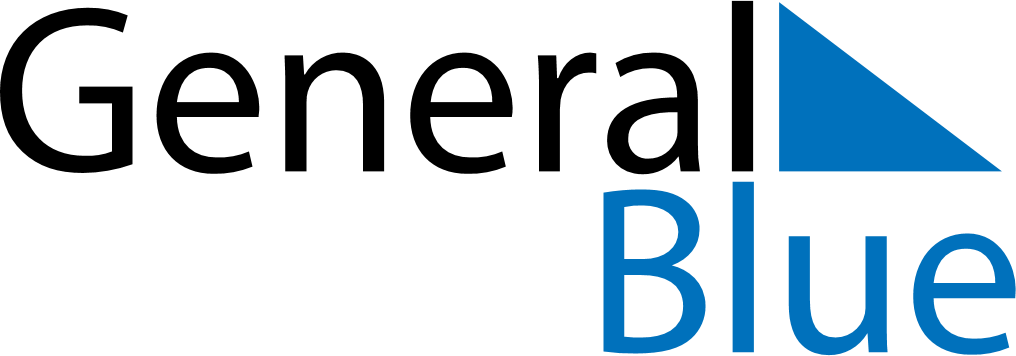 January 1660January 1660January 1660January 1660January 1660SundayMondayTuesdayWednesdayThursdayFridaySaturday12345678910111213141516171819202122232425262728293031